INTRODUCING THE NEW WX MARKER, PART OF THE NEW WORKSIGHT™LINE OF FASHION PROTECTIVE EYEWEAR FROM WILEY X® Fashionable is a word few people would use to describe typical protective eyewear.  The same goes for beautiful, or colorful, or dressy, for that matter.  Wiley X®, Inc. is out to change all of that with the new WX Marker, part of the company’s innovative WorkSight™ line of fashion-forward ophthalmic safety glasses.The WX Marker’s stylish dress frame has an eye size of 55 and is offered in four versatile and attractive finishes — Matte Black, Gloss Black, Gloss Brown Streak and Gloss Black with Sky Blue. These premium-quality glasses can be worn by men or women to compliment a wide variety of outfits, and are appropriate for any business, social or recreational activity.At the same time, with their rugged construction and innovative clear ANSI-Z87.1-rated, removable side shields, the WX Marker provides serious eye protection on the job. For the wide variety of people whose occupations require wearing vision protection, Wiley X’s WorkSight eyewear line means it’s no longer necessary to sacrifice comfort, good looks and style.The Rx-ready WX Marker features both Wiley X’s advanced DIGIFORCE™ digital Rx lens technology and the company’s new WX BLUE premium blue blocking AR coating, delivering clarity and sharp vision across the widest possible field of view.“Our WorkSight Line is unlike anything else in the industry,” said Wiley X Co-Owner Myles Freeman, Jr.  “They’re perfect for all day and office use.  And with our unique safety side shields, these glasses protect your vision against a wide range of on-the-job hazards. Yet, when the work day is done, you can remove the shields, let down your hair and wear these same glasses out to dinner or a night on the town,” added Freeman.  When it comes to vision protection, workers can certainly trust Wiley X — the company has been a leading provider of vision protection gear to the U.S. military, law enforcement and other tactical wearers for nearly 30 years.To find out more about the new WX Marker and the entire WorkSight eyewear family from Wiley X, visit online at www.wileyx.com.  Or contact Wiley X at 7800 Patterson Pass Road, Livermore, CA 94550  Telephone: (800) 776-7842.Editor’s Note:  For hi-res images and releases, please visit our online Press Room at www.full-throttlecommunications.com.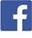 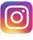 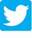 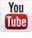 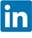 